SZANOWNI PAŃSTWO!W ZWIĄZKU Z OBECNĄ SYTUACJĄ EPIDEMICZNĄ ZOSTAŁY ODWOŁANE ZAPLANOWANE DZIAŁANIA,                         W TYM SPOTKANIE Z RATOWNIKAMI MEDYCZNYMI I WARSZTATY PLASTYCZNE (WYBRANE GRUPY).PODEJMIEMY TEMAT W NAJBLIŻSZYM, MOŻLIWYM I BEZPIECZNYM TERMINIE  !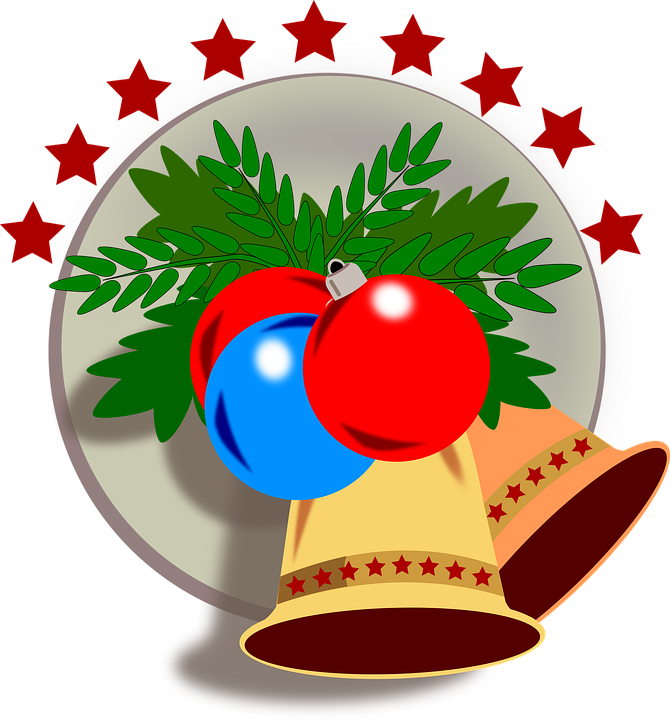 LP.WYDARZENIE/ SPOTKANIE/ŚWIĘTO/….DATAGRUPA1.DZIEŃ MAJSTERKOWICZA03.12.BAŚNIOWE LUDKI2.DZIEŃ GÓRNIKA 04.12.MALI AKADEMICY3.MIKOŁAJKI06.12.WSZYSTKIE GRUPY4.SESJA FOTOGRAFICZNA09.12. 10.12.WSZYSTKIE GRUPY(DLA ZAINTERESOWANYCH)5.DZIEŃ MAŁPY14.12.PRZYRODNICY6.DZIEŃ HERBATY15.12.BAŚNIOWE LUDKI7.PIERWSZY DZIEŃ ZIMY21.12.BAŚNIOWE LUDKI8.UROCZYSTA WIGILIA PRZEDSZKOLNA I WIZYTA GWIAZDORA21.12.WSZYSTKIE GRUPY9. PIECZENIE PIERNICZKÓWGRUPY WG USTALEŃ